                                                 NATIONAL GARDEN CLUBS, Inc.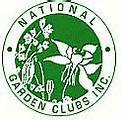 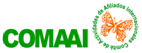 COMITÉ TECNICO DE COMAAISOLICITUD DE CALENDARIZACION ANUALI. LA SOLICITUD  DE CALENDARIZACION ES ENVIADA POR:  DELEGADA   -   REGION    I    II    III   COMITE EJECUTIVO   COMITÉ DE TUTORIALES COMAAI/URUGUAY   DELEGADA   -   REGION    I    II    III   DIRECTORA INTERNACIONAL DE UNA SERIE DE ESCUELAS EDUCACIONALES.   DIRECTORA DE LAS ESCUELAS DE EXPOSICIONES DE FLORES.NOMBRE DEL SOLICITANTE EMAIL: TELÉFONO WAPP:   PAIS:II.  PLATAFORMA SOLICITANDO DE CALENDARIZACION ANUAL.   1. EJECUTIVA      2. ACADEMICA     3. CAPACITACION TECNICA   4.TUTORIALES   5. COMUNICACION REGIONAL.MES DE LA CALENDARIZACION ANUAL SOLICITADA:    ENERO   FEBRERO    MARZO     ABRIL    MAYO    JUNIO   JULIO  AGOSTO      SEPTIEMBRE   OCTUBRE NOVIEMBRE   DICIEMBREIII. El SOLICITANTE CONFIRMA:        ES REQUERIDO PRESENTAR LAS SOLICITUDES INDIVIDUALES CUMPLIENDO           CON EL  MES Y MEDIO DE ANTICIPACION REQUERIDO.      PROPORCIONAR EL SERVICIO ZOOM.      CUMPLIR CON LAS NORMAS DEL PROTOCOLO DEL COMITÉ TECNICO.IA 1 / 2022